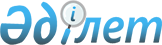 "Қазақстан аймақтары бойынша 2001-2005 жылдары ауыл шаруашылығы өнімдерін өндіруді, қайта өңдеуді және сақтауды ғылыми қамтамасыз ету" салалық ғылыми-техникалық бағдарламасын бекіту туралы "
					
			Күшін жойған
			
			
		
					Қазақстан Республикасы Үкіметінің қаулысы 2000 жылғы 11 қыркүйек N 1378.
Күші жойылды - ҚР Үкіметінің 2003.03.21. N 288 қаулысымен.

      Ауыл шаруашылығын дамытуды ғылыми қамтамасыз ету мақсатында Қазақстан Республикасының Үкіметі қаулы етеді: 

      1. Қоса беріліп отырған "Қазақстан аймақтары бойынша 2001-2005 жылдары ауыл шаруашылығы өнімдерін өндіруді, қайта өңдеуді және сақтауды ғылыми қамтамасыз ету" салалық ғылыми-техникалық бағдарламасы (бұдан әрі - Бағдарлама) мен оны іске асыру жөніндегі іс-шаралар бекітілсін. 

      2. Қазақстан Республикасының Білім және ғылым министрлігі Қазақстан Республикасының заңнамасында белгіленген тәртіппен республикалық бюджетте іргелі және қолданбалы ғылыми зерттеулерді қаржыландыру үшін көзделген қаражат есебінен Бағдарламаны мақсатты қаржыландыруды қамтамасыз етсін. 

      3. Қазақстан Республикасы Министрлер Кабинетінің 1993 жылғы 26 мамырдағы "республикалық мақсатты ғылыми-техникалық бағдарламалар туралы" N 434 қаулысына мынадай өзгеріс пен толықтыру енгізілсін: 

      2-тармақтағы "екі ай мерзімде" деген сөздер алып тасталсын; 

      аталған қаулымен бекітілген Республикалық мақсатты ғылыми-техникалық бағдарламалар тізбесі мынадай мазмұндағы 10-1-тармақпен толықтырылсын: 

      "10-1. "Қазақстан аймақтары бойынша 2001-2005 жылдары ауыл шаруашылығы өнімдерін өндіруді, қайта өңдеуді және сақтауды ғылыми қамтамасыз ету". 

      4. Осы қаулы 2001 жылғы 1 қаңтардан бастап күшіне енеді.       Қазақстан Республикасының 

      Премьер-Министрі 

Қазақстан Республикасы        

Үкіметінің қаулысымен         

бекітілген               

2000 ж. 11 қыркүйектегі N 1378     

      "Қазақстан аймақтары бойынша 2001-2005 жылдары 

    ауыл шаруашылығы өнімдерін өндіруді, қайта өңдеуді және 

          сақтауды ғылыми қамтамасыз ету" салалық 

              ғылыми-техникалық бағдарламасы  

  "Қазақстан аймақтары бойынша 2001-2005 жылдары ауыл шаруашылығы өнімдерін өндіруді, қайта өңдеуді және  сақтауды ғылыми қамтамасыз ету" салалық ғылыми-техникалық бағдарламасының 

Паспорты      Бағдарламаны         ҚР Yкiметiнiң 1996 жылғы 9 желтоқсандағы 

     әзірлеу үшін негіз   N 1502 қаулысымен бекiтiлген "Агроөнеркәсiп 

                          кешенiн ғылыми қамтамасыз ету" республикалық 

                          мақсатты ғылыми-техникалық бағдарламасын iске 

                          асыру мерзiмiнiң 2000 жылы аяқталуына орай және 

                          ҚР Үкiметiнiң 2000-2002 жылдарға арналған 

                          Іс-қимыл бағдарламасын iске асыру жөнiндегi 

                          iс-шаралар жоспарының негiзiнде 3-басымдық 

                          3.9.1.3-тармақтары      Бағдарламаны         Қазақстан Республикасы Бiлiм және ғылым 

     негізгі әзірлеуші    министрлiгiнiң Ұлттық академиялық аграрлық 

                          зерттеулер орталығы      Іске асырылу         2001-2005 жылдар 

     мерзімі      Бағдарлама           Табиғи ресурстарды ұтымды пайдалану және 

     мақсаты              сақтау жөнiнде ғылыми негiзделген ұсынымдар 

                          мен ұсыныстар әзiрлеп, өндiрiске енгiзу негiзiнде 

                          республика халқын тамақ өнiмдерiмен және елдiң 

                          азық-түлiк қауiпсiздiгiн қамтамасыз ету, 

                          сондай-ақ ауылда әлеуметтiк-экономикалық 

                          реформаларды ұйымдық-құқықтық қамтамасыз ету      Бағдарлама           - Қазақстан Республикасының азық-түлiк 

     міндеттері             тәуелсiздiгiн және ауыл халқының тұрмыс 

                            жағдайын жақсартуды қамтамасыз ететiн 

                            агроөнеркәсiп өндiрiсiн дамытудың 

                            экономикалық тетiгiн әзiрлеу 

                          - Сапасы мен құны жөнiнен бәсекеге қабiлеттi 

                            өнiмнiң барынша мол мөлшерiн, сондай-ақ 

                            топырақ құнарлылығын сақтау мен қоршаған 

                            ортаны қорғауды қамтамасыз ететiн сорттық 

                            технологиялардың, машиналармен 

                            жабдықтардың қолда барын жетiлдiру және 

                            аймақтардың табиғи-климаттық жағдайларына 

                            бейiмделген жаңаларын жасау негiзiнде өсiмдiк 

                            шаруашылығын аймақтар бойынша диверси- 

                            фикациялау жөнiнде ғылыми негiзделген 

                            ұсыныстар әзiрлеу 

                          - Мал тұқымын аудандастыру жоспарын 

                            нақтылау, оларды құнарлы жемшөппен 

                            қамтамасыз ету, малды күтiп-бағуға арналған 

                            технологияларды, машиналар мен жабдықтарды 

                            жетiлдiру және жаңаларын жасау, 

                            ветеринариялық қамтамасыз ету негiзiнде мал 

                            шаруашылығы өнiмдерiн өндiрудi ұлғайту 

                            жөнiнде аймақтар үшiн ғылыми негiзделген 

                            ұсыныстар әзiрлеу 

                          - Өсiмдiк шаруашылығы және мал шаруашылығы 

                            өнiмдерiн пайдалана отырып, көпшiлiк 

                            пайдаланатын және емдеу-алдын алу 

                            мақсатындағы тамақ өнiмдерiн өндiруге 

                            арналған жаңа технологиялар мен жабдықтар 

                            әзiрлеу      Негізгі іс-          Қазақстан Республикасының Үкiметi, Бiлiм және 

     шараларды            ғылым, Ауыл шаруашылығы, Табиғи ресурстар 

     орындаушылар         және қоршаған ортаны қорғау министрлiктерi, 

                          Ұлттық академиялық аграрлық зерттеулер 

                          орталығы, мамандандарылған және аймақтық 

                          ғылыми зерттеу ұйымдары, аграрлық бейiндегi 

                          жоғары оқу орындары және жергiлiктi атқарушы 

                          органдар      Қаржыландыру         Бағдарламаны қаржыландыру республикалық 

     көлемі мен көзі      бюджетте тиiстi жылға iргелi және қолданбалы 

                          ғылыми зерттеулердi қаржыландыруға арнап 

                          көзделген қаражат шеңберiнде, сондай-ақ 

                          Мемлекеттiк инвестициялар бағдарламасына 

                          енгiзiлген заемдар қаражаты есебiнен жүзеге 

                          асырылады. 2001-2005 жылдарға арналған 

                          Бағдарламаны iске асыру үшiн бюджет қаражатына 

                          деген ең төменгi есептiк қажеттiлiк 2650,29 млн. 

                          теңгенi құрайды. Қаражаттың жыл сайынғы көлемi 

                          тиiстi жылға арналған республикалық бюджет 

                          туралы Қазақстан Республикасының Заңымен 

                          нақтыланатын болады. Халықаралық ұйымдардың 

                          қаржылық, техникалық және гранттық көмегiн 

                          тарту көзделедi      Күтілетін ақырғы       Бағдарлама iс-шараларын орындау: 

     нәтижелер            - көлденең және тiгiнен кооперациялануды, ауыл 

                            шаруашылығы тауарларының рыногын 

                            қалыптастыру, жер қатынастарын, ауыл 

                            шаруашылығының әлеуметтiк-экономикалық 

                            құрылымын жетiлдiру мәселелерiн шешудi; 

                          - аграрлық экономиканың баға, салық, кредит, 

                            сақтандыру және тағы басқа да реттеушiлерiмен 

                            ауылды әлеуметтiк тұрғыда қайта құрудың 

                            жұмыс iстеу тетiктерiн әзiрлеудi; 

                          - Қазақстан аймақтары үшiн тұрақты өнiм алуды, 

                            егiстiктердiң фитосанитариялық қолайлы 

                            жай-күйi мен өсiмдiк шаруашылығы өнiмдерiнiң 

                            жоғары сапасын қамтамасыз ететiн жер 

                            ресурстарын ұтымды пайдалану, топырақты 

                            жел, су және ирригациялық эрозиядан қорғау, 

                            топырақ құнарлылығын сақтау және арттыру 

                            жөнiндегi ғылыми негiзделген ұсыныстар 

                            әзiрлеудi; 

                          - Қазақстан аймақтары үшiн табиғи жайылымдар 

                            мен суармалы жепшөп өндiру жүйесiнiң 

                            жемшөптiк өсiмдiктер егiлген алқаптарын 

                            ұтымды пайдаланудың ғылыми негiздерiн 

                            әзiрлеудi; 

                          - қуаң жайылымдардың шөлейттену дәрежесiне 

                            экологиялық баға беру мен картаға түсiрудi; 

                          - жемшөп өсiруге, жинау мен дайындауға 

                            арналған машиналар кешенiн әзiрлеудi; 

                          - астықты және басқа өсiмдiк шаруашылығы 

                            өнiмдерiн өндiруге шығатын шығынды 1,3-1,5 

                            есе кемiтуге мүмкiндiк беретiн, ауыл 

                            шаруашылығы дақылдарын (дәндi, техникалық, 

                            майлы, жемiс-жидек дақылдары, бiржылдық және 

                            көпжылдық шөптер және т.б.) өсiруге арналған 

                            аймақтық технологиялар, машиналар мен 

                            жабдықтар әзiрлеудi; 

                          - Қазақстанның түрлi табиғи аймақтарында 

                            орман шаруашылығын жүргiзудiң және 

                            ландшафты негiзде ағаш өсiрудiң ғылыми 

                            негiзделген жүйесiн әзiрлеудi; 

                          - су ресурстары мен гидроқұрылыстарды ұтымды 

                            пайдаланудың техника-технологиялық құралдарын 

                            әзiрлеудi; 

                          - ауыл шаруашылығы тауарларын өндiрушiлер 

                            үшiн сарқынды суларды пайдалану сапасын 

                            жақсарту тәсiлдерiн әзiрлеудi; 

                          - майлы, жарма және тағы басқа да дақылдарды 

                            егiп, жинауға арналған қазiр қолданылып 

                            жүрген техникаға баға берiп, жаңасын жасауды; 

                          - топырақ өңдейтiн, егiс егетiн және жинайтын 

                            көпфункциялы машиналар, көкөнiс дақылдарын 

                            өсiруге арналған құрама агрегаттар, фермерлiк 

                            шаруашылықтарға арналған шағын механизация 

                            құралдарын әзiрлеудi, жасап шығарып, 

                            сынақтан өткiзудi; 

                          - мал шаруашылығы өнiмдерi өндiрiсiн ұтымды 

                            күтiп-ұстау, өндiру және қайта өңдеу 

                            ветеринариялық қамтамасыз ету негiзiнде 

                            ұлғайту жөнiнде республика аймақтары үшiн 

                            ғылыми негiзделген ұсыныстар әзiрлеудi; 

                          - қой, ешкi, түйе, жылқы, құс шаруашылықтары 

                            өнiмдерiн өндiретiн интенсивтi ресурс сақтаушы 

                            технологияларды әзiрлеудi; 

                          - Қазақстанның кәсiпшiлiк су айдындарының 

                            биоресурстарын болжау әдiстерiн әзiрлеудi; 

                          - марал және ара шаруашылықтарының 

                            экологиялық таза өнiмдерiн өндiру, оларды 

                            қайта өңдеу мен сақтау жөнiнде ұсыныстар 

                            берудi; 

                          - мал ауруларын есепке алудың автоматтандырылған 

                            ақпараттық жүйесiн, мал ауруларын анықтаудың 

                            экспресс-әдiстерiн жасауды; 

                          - мал дәрiгерлiк жаңа дәрi-дәрмек өндiру 

                            технологиялары мен инфекциялық ауруларға 

                            қарсы күрес бағдарламасын әзiрлеудi; 

                          - ауыл шаруашылығы шикiзатын кешендi қайта 

                            өңдеуге арналған технологиялар мен машиналар 

                            жүйесiн әзiрлеудi; 

                          - азық-түлiк шикiзаты мен тамақ өнiмдерiнiң 

                            сапасы мен қауiпсiздiгiн бақылаудың бүгiнгi 

                            аналитикалық және нормативтiк-әдiстемелiк 

                            базасын жасауды қамтамасыз етуге мүмкiндiк 

                            бередi. 

                      1. Кіріспе       Агроөнекәсiп кешенiнiң ең басты ерекшелiгi оның негiзiнде биоәлеуетi Қазақстанда географиялық белгi бойынша өте сараланған, молығып отыратын табиғи ресурстарды iс жүзiнде игеру мен пайдаланудың жатқандығында болып табылады. Топырақ, су, өсiмдiктердiң, жануарлар мен микроорганизмдердiң гендiк ресурстарының саны халықтың өскелең қажетiн өтеудi қамтамасыз ету үшiн ауыл шаруашылығы мен тамақ өнiмдерi өндiрiсi тiрек ететін негiздi құрайды. Осы ресурстарды сақтау және тиiмдi пайдалану елiмiздiң азық-түлiк қауiпсiздiгi мен ел экономикасының аграрлық секторының тұрлаулы дамуын қамтамасыз етуде шешушi маңызға ие. 

      Нақ осы себептен де аграрлық зерттеулердiң басым бағыттарын таңдау және агроөнеркәсiп кешенiн /АӨК/ келесi бес жылға ғылыми қамтамасыз ету бағдарламасының жобасын түзу кезiнде экономиканың аграрлық секторының бүгiнгi жай-күйi мен ерекшелiктерi ескерiлдi. 

      Соңғы жылдары АӨК-тiң күллi салаларын қамтыған дағдарыстық ахуалдың салдарынан ауыл шаруашылығы өндiрiсiнiң құлдырауы қатерлi сипат алып, ресурстық әлеуетiмiзде күйреу процестерi тереңдедi, агроқұралымдардың қаржылық жай-күйi және ауыл мен тұтастай алғанда елдегi халықтың әлеуметтiк жағдайы нашарлады. 

      Агроөнеркәсiп кешенiндегi қолда бар ғылыми, технологиялық және техникалық әзiрлемелер болашаққа, ауыл шаруашылығы өндiрiсiн интенсивтi жүргiзуге бағдарланған. Ол орасан зор материалдық-техникалық және қаржы шығындарына тiреледi. Қазiргi таңда мұндай мүмкiндiктер болмаған ретте, ауыл шаруашылығы өндiрiсiн жүргiзудiң ғылыми-техникалық, техникалық және ұйымдық-экономикалық саясатына елеулi өзгерiстер енгiзу қажет. 

              2. Проблеманың қазіргі жай-күйін талдау       1996-2000 жылдарға арналған "АӨК-тi ғылыми қамтамасыз ету" республикалық мақсатты ғылыми-техникалық бағдарламасын iске асыру шеңберiнде мемлекеттiк сорт сынағына ауыл шаруашылығы дақылдарының 128 сорты мен будандары жiберiлiп, жергiлiктi селекцияның 52 сорты аудандастырылды. 

      Ұлттық академиялық аграрлық зерттеулер орталығының /ҰААЗО/ ғылыми мекемелерiнiң тәжiрибе шаруашылықтары жыл сайын дәндi дақылдардың 25,0 мың тонна таңдаулы тұқымдарын өндiрiп, сатады. Мұның өзi елiмiздiң қажеттiгiнiң 80%-iн құрайды. Соңғы 2 жылда олар 652 бас асыл тұқымды iрi қара, сондай 1543 бас қой мен 115 бас жылқы, сондай-ақ 3,9 млн. дана таңдаулы тауық жұмыртқасын сатты. 

      Қойдың үш жаңа тұқымын өсiрiп шығару жөнiндегi жұмыстар аяқталды: қазақтың еттi-майлы қойының етiнiң сапасы алуан реңктi және түстi қаракөл қойының аса бағалы елтiрiлiк қасиетiмен ұштасатын елтiрiлi-еттi-майлы атырау құйрықты қойының тұқымы; тiрiлей салмағы бойынша қазақтың еттi-жүндi қойының стандартынан 10-15%, жүн қырқымы бойынша 15-20% асып түсетiн, жүнi айқын жылтыр әрi шайыры ақ, ақжайық кроссбредтi қойының тұқымы; тиiмдiлiгi жөнiнен қазақтың бастапқы құйрықты қойынан 35-40% асып түсетiн, ашық сұр және ақшыл жүндi сарыарқа қылшық жүнді құйрықты қойының тұқымы. 

      Тiрiлей салмағы бойынша айғырлары 480-550 кг, биелерi 435-490 кг тартатын, тәулiгiне 11-18 кг сүт сауылатын еттi-сүттi Мұғалжар жылқы тұқымы шығарылды, мұның өзi өнiмдiлiк қасиетi жөнiнен бұрынғы мал тұқымынан 35-42% жоғары. 

      Ауыл шаруашылығы өсiмдiктерiнiң, жануарлар мен микроорганизмдердiң тектiк қорын сақтау және ұтымды пайдалану, олардың деректер банкiн құру жөнiндегi жұмыстар басталды. Институттар жанынан қой шаруашылығы, қаракөл шаруашылығы, түйе және құс шаруашылықтары бойынша селекциялық орталықтар құрылды. 

      Өсiмдiк және мал шаруашылықтарындағы технологиялық процестердi механикаландыру үшiн 30 машина, жабдықтар мен технологиялар жасалып, сынақтан өткiзiлiп, толығымен өндiрiске жiберуге ұсынылды. 

      Отандық шикiзаттың негiзiнде жаңа құрама жем және тамақ өнiмдерiн алудың тиiмдi технологиялары әзiрленiп, өндiрiске енгiзiлдi. Тамақ өнiмдерi мен шикiзаттың негiзгi түрлерiнiң халықаралық талаптарға сай Қазақстан Республикасының 42 стандарты әзiрленiп, бекiтiлдi. 

      Алайда ауыл шаруашылығында қалыптасқан экономикалық жағдай ғылымдағы жетiстiктердi жер ресурстарын толық ауқымда жүйелi пайдалануға мүмкiндiк бермейдi. Мұның өзi оларға антропогендiк салмақтың артуына әкеп соғады. Бұл экологиялық тұрлаусыздыққа, топырақ бетiнiң интенсивтi тозу процесiне және шөлейттенуге әрi соның салдарынан алынатын ауыл шаруашылығы өнiмдерiнiң өнiмдiлiгiнiң сапасы мен бәсекелестiк қабiлеттiлiгiнiң төмендеуiне алып келедi. 

      Қазiргi кезде республиканың 66%-ке жуық аумағы шөлейттенуге бейiм. Су және жел эрозиясына ықтимал бейiм топырақ бетi тиiсiнше 5,6 және 18,7 млн. гектар болады, ал ауыр металдармен және радиоактивтi заттармен ластанған жерлер шамамен 21,5 млн. гектарды құрайды. 

      Топырақтың қара шiрiк қабатының жойылу процесi де интенсивтi жүрiп жатыр. Соңғы 30-40 жылдың iшiнде топырақтың егiстiк қабатындағы қара шiрiк құрамы елеулi азайды. 

      Бұдан өзге, егiншiлiк мәдениетiнiң күрт төмендеуi салдарынан қауiптi зиянкестер мен аурулардың iрi ошақтары пайда болды, олар ауыл шаруашылығы дақылдарының шығымына, алынатын өнiм сапасына елеулi зиян келтiруде. 

      Қалыптасқан экономикалық және экологиялық жағдай егiншiлiктiң бүгiнгi жүйесiн, оны жүргiзудiң баламалы нұсқаларын iздестiру жолымен жетiлдiруге жаңа көзқарасты талап етедi. Бұл ретте республиканың топырақ және биоклиматтық әлеуетiн дұрыс пайдаланыла отырып, еңбек ресурстары мен қаражат мейлiнше аз жұмсалып, бәсекеге қабiлеттi өнiмдi барынша мол өндiрудi қамтамасыз ететiн жүйелер мен технологиялардың басым маңызы болмақ. 

      Қазақстан алда да астық өндiрiсiнiң басымдығын және тиiсiнше осы саланың тұрақтылығы мен тиiмдiлiгiн қамтамасыз ету жөнiндегi зерттеулердi сақтайды. Алайда осымен қатар 2001-2005 жылдары iшкi және сыртқы рыноктар қажеттiгiне қарай, техникалық, майлы, жемшөп, жемiс-жидек, дәрiлiк дақылдар мен картоп өсiрiле отырып, астық өндiрiсiн диверсификациялау мәселелерiн де шешу мiндетi де алда тұр. 

      Ауыл шаруашылығы мен қайта өңдеу салаларының алдында тұрған мiндеттер және аграрлардың соңғы жылдары алған зерттеу нәтижелерi, сондай-ақ сабақтас ғылым салаларындағы iргелi зерттеулердiң ең жаңа жетiстiктерi ескерiле отырып, аграрлық зерттеулердiң таяу 5 жылдағы басым бағыттары айқындалды. 

               3. Бағдарламаның мақсаты мен міндеттері       Бағдарламаның мақсаты мен мұраты Қазақстан аймақтарының табиғи ресурстарын ұтымды пайдалану, сондай-ақ ауылдағы әлеуметтiк-экономикалық реформаларды ұйымдық-құқықтық қамтамасыз ету жөнiнде ғылыми негiзделген ұсынымдар мен ұсыныстар әзiрлеп, өндiрiске енгiзу негiзiнде тамақ өнiмдерiмен және елдiң азық-түлiк қауiпсiздiгiн қамтамасыз ету. 

      Қойылған мақсатқа қол жеткiзу үшiн мыналар әзiрленетiн болды: 

      елдiң азық-түлiк тәуелсiздiгi мен ауыл тұрғындарының тұрмыс деңгейiн көтерудi қамтамасыз ететiн агроөнеркәсiп өндiрiсiн дамытудың экономикалық тетiгi; 

      сапасы мен құны жөнiнен бәсекеге қабiлеттi барынша мол өнiм алуды, сондай-ақ топырақ құнарлылығы мен айналадағы ортаны қорғауды қамтамасыз ететiн ауыл шаруашылығы дақылдарын өсiру технологияларының, машиналар мен жабдықтардың қолда барын жетiлдiру және табиғи-климаттық жағдайларға бейiмделген жаңаларын жасау негiзiнде өсiмдiк шаруашылығын аймақтар бойынша диверсификациялау жөнiнде ғылыми негiзделген ұсыныстар; 

      малдың тұқымдық аудандастырылуын нақтылау оларды құнарлы азықпен қамтамасыз ету, малды күтiп-бағу мен жем беруге арналған технологияларды, машиналар мен жабдықтарды жетiлдiру, ветеринариялық қамтамасыз ету, мал шаруашылығы өнiмдерiн өңдеу және сақтау негiзiнде мал шаруашылығы өнiмдерiн өндiрудi ұлғайту жөнiндегi ғылыми негiзделген ұсыныстар. 

             4. Бағдарламаны іске асырудың 

             негізгі бағыттары мен тетігі 

             4.1. Жұмыстардың негiзгi бағыттары       4.1.1. АӨК экономикасы мен ұйымдастыру саласында: 

      жер ресурстарын пайдаланудың аймақтық ерекшелiктерiн, өндiрiстiң интеграциялануы мен кооперациялануын ескере отырып, шаруашылық жүргiзудiң түрлi нысандарының оңтайлы үлгілерiн әзiрлеу; 

      аймақтық және аймақаралық агроазық-түлiк жүйелерiн құру, ауыл шаруашылығының экспорттық әлеуетi мен бәсекелестiк қабiлетiн арттыру; 

      аграрлық экономиканың баға, салық, кредит, сақтандыру реттеушiлерiнiң тетiгi мен АӨК-тi мемлекеттiк қолдаудың тұрлаулы жүйесiнiң жұмыс iстеу тетiгiн әзiрлеу; 

      аймақтық ерекшелiктердi ескере отырып, 2010 жылға дейiн АӨК-тi дамыту және ауыл адамдарының тұрмыс деңгейiн көтеру тұжырымдамасын әзiрлеу; 

      4.1.2. Егiншілік және өсiмдiк шаруашылығы саласында: 

      жер ресурстарын ұтымды пайдалануды, топырақты жел, су және ирригациялық эрозиядан қорғауды және топырақтың құнарлылығын сақтап, арттыруды, егiн шығымдылығының тұрақтылығын, егiстiктердiң оңтайлы фитосанитариялық жай-күйiн және өсiмдiк шаруашылығы өнiмдерiнiң жоғары сапасын қамтамасыз ететiн экологиялық-бейiмдеушi ландшафт жүйелерiн әзiрлеу жемшөп алқаптарын, далалық жүйелерiн ұтымды пайдалану жүйелерiн әзiрлеу; 

      аймақтардың биоклиматтық әлеуетiн, нарық пен айналадағы ортаны қорғаудың талаптарын ескере отырып, өсiмдiк шаруашылығы өнiмдерiн өндiруге, қайта өңдеуге және сақтауға арналған технологиялардың, машиналар мен жабдықтардың қолда барын жетілдiру және жаңаларын жасап шығару. 

      4.1.3. Орман шаруашылығы саласында: 

      Қазақстанның түрлi табиғи аймақтарында ландшафтық негiзде орман шаруашылығын жүргiзу мен қорғаныштық ағаш өсiру жөнiнде ғылыми негiзделген ұсыныстар әзiрлеу ормандарды аурулар мен зиянкестерден қорғау жөнiнде тиімдi химия-биологиялық алдын алу әдiстерiн iздестiру ағаш және бұталы орман өсiмдiктерiнiң жойылып бара жатқан, сондай-ақ сирек түрлерiн өскiндi әрi шағын өскiндi көбейтудiң тиiмдi биотехнологиялық әдiстерiн енгiзу. 

      4.1.4. Су шаруашылығы саласында: 

      аймақтар бойынша суармалы жерлердiң мелиорациялық тәртiбiн оңтайландыру; 

      су ресурстары мен гидроқұрылыстарды ұтымды пайдаланудың техника-технологиялық құралдарын әзiрлеу; 

      сарқынды сулардың сапасын жақсарту және егiн шаруашылығының суармалы желiлерiне пайдалану тәсілдерiн әзiрлеу; 

      су, еңбек және энергия ресурстарын үнемдеу мақсатында суару жұмыстарын автоматтандыру. 

      4.1.5. Мал шаруашылығы мен мал дәрiгерлiгi саласында: 

      малды, құс пен балықты күтiп-бағу, жемдеу және ветеринариялық қамтамасыз ету технологияларының негiзiнде мал шаруашылығы өнiмдерiн өндiрудi ұлғайту жөнiнде аймақтық ғылыми негiзделген ұсынымдар әзiрлеу; 

      шаруа (фермер) қожалықтарында қаракөл шаруашылығын жүргiзудiң ерекшелiктерi ескерiле отырып, елтiрi, терi шикiзатын өндiру мен қайта өңдеудiң технологиялық қырларын жетiлдiру; 

      отандық шикiзат ресурстарын пайдалана отырып, құс өсiрудiң интенсивтi, ресурс сақтайтын технологияларын әзiрлеу; 

      елдiң балық қорларын ұтымды пайдалануға мүмкiндiк беретiн кәсiпшiлiк су айдындарының биоресурстарын болжау әдiстерiн әзiрлеу; 

      марал өсiру мен ара өсiрудiң экологиялық таза өнiмдерiн өндiру, қайта өңдеу, сақтау және пайдалану проблемаларын шешу; 

      мал ауруларын есепке алудың автоматтандырылған ақпараттық жүйесiн, ауруды анықтаудың экспресс-әдiстерiн, жаңа ветеринариялық дәрi-дәрмектер өндiру технологияларын әзiрлеу. 

      4.1.6. Ауыл шаруашылығы өндiрiсiн механикаландыру саласында: 

      өсiмдiк шаруашылығы мен мал шаруашылығы өнiмдерiн өндiруге кететiн шығынды қысқартуға және айналадағы ортаны қорғауды қамтамасыз етуге мүмкiндiк беретiн аймақтық технологиялар мен машиналар жүйесiн әзiрлеу; 

      көпфункциялы топырақ өңдейтiн және егiс егетiн машиналар, тiркеме жаткалар, астық жинайтын комбайндар мен дербес дән тазартатын модульдер әзiрлеу, жасап шығару және сынақтан өткiзу; 

      жемшөп өсiру, жинау және дайындауға арналған машиналар кешенiн, көкөнiс дақылдарын өсiруге арналған құрама агрегаттар, сондай-ақ фермерлiк шаруашылықтар үшiн шағын механизация құралдарын әзiрлеу; 

      өсiмдiк шаруашылығын диверсификациялауға байланысты көзделiп отырған, майлы, жарма және басқа да дақылдарды егiп-жинауға арналған, қолда бар техниканы агротехникалық бағалау, жаңа машиналар жасау және адаптерлер мен машиналар сатып алу жөнiнде ұсыныстар жасау немесе оларды республика зауыттарында шығаруды ұйымдастыру. 

      4.1.7. Ауыл шаруашылығы өнiмдерiн сақтау және қайта өңдеу саласында: 

      ауыл шаруашылығы шикiзатын кешендi қайта өңдеуге және сақтауға арналған жаңа технологиялар мен машиналар әзiрлеу; 

      көпшiлiк, емдеу-алдын алу және балалар тамақтануына арналған химиялық құрамы бағыттала өзгертiлген жаңа тамақ өнiмдерiн алу; 

      азық-түлiк шикiзатының сапасы мен қауiпсiздiгiн бақылаудың бүгiнгi күнге сай нормативтiк-әдiстемелiк базасын жасау. 

      4.2. Бағдарламаны iске асыру тетiгi       4.2.1. Ұйымдық және ғылыми қамтамасыз ету       Қазақстан Республикасы Президентiнiң 1996 жылғы 24 мамырдағы N 3001 U963001_ Жарлығына сәйкес Бағдарламаны iске асыруды, орындалатын ғылыми-зерттеу және тәжiрибе-конструкторлық жұмыстардың ғылыми-әдiстемелiк деңгейiн, зерттеулер жүргiзудi ұйымдастыру мен үйлестiрудi қамтамасыз ететiн бас ұйым болып Қазақстан Республикасы Бiлiм және ғылым министрлігiнiң Ұлттық академиялық аграрлық зерттеулер орталығы белгiлендi. 

      Қазақстан Республикасының Ұлттық академиялық аграрлық зерттеулер орталығы белгіленген тәртiппен конкурстық негiзде осы салалық ғылыми-техникалық Бағдарламаны орындауға мемлекеттiк тапсырысты орналастырады.       4.2.2. Кадрлармен және ақпараттық қамтамасыз ету       Бағдарламаны iске асыруға мамандандырылған және аймақтық ғылыми-зерттеу институттары, ауыл шаруашылығы, орман шаруашылығы және мал дәрiгерлiк станциялары, ҰААЗО-ның тәжiрибе-эксперименттiк кәсiпорындары, сондай-ақ басқа министрлiктер мен ведомстволардың ғылыми ұйымдары қатысады. 

      Ғылыми кадрларды ғылыми-зерттеу институттары мен аграрлық жоғары оқу орындарында 32 мамандық бойынша жұмыс iстейтiн аспирантураларда даярлау көзделуде. 

      Бағдарламаны ақпараттық қамтамасыз етудi және шет елдермен ғылыми байланыстарды ұйымдастыруды Қазақстан Республикасының ҰААЗО-ның арнаулы бөлiмшелерi, сондай-ақ тапсырмалардың бас әзiрлеушiлерi ғылыми-зерттеу ұйымдары жүзеге асырады. 

      Бағдарламаның орындаушыларын ақпараттық-библиографиялық қамтамасыз ету Республикалық ауыл шаруашылығы ғылыми кiтапханасына, ал "Вестник сельскохозяйственной науки", "Жаршы" ғылыми журналдары мен ғылыми ұйымдар еңбектерiнің жинақтарын басып шығару шаруашылық есептегi "Бастау" ғылыми басылымдар редакциясына жүктеледi. 

      Бағдарламаны iске асыру шеңберiнде алыс және таяу шетелдiң ғылыми орталықтарымен халықаралық ғылыми-техникалық ынтымақтастық жасалатын болады, олар: ИКАРДА (Сирия), ЖИРКАС (Жапония), Калифорния және Вашингтон университеттерi (АҚШ), Шетелдiк даму және жердi пайдалану институты (Ұлыбритания) және басқалар. 

                 5. Қажетті ресурстар мен оларды қаржыландыру көздері       Бағдарламаны қаржыландыру республикалық бюджетте тиiстi жылға iргелi және қолданбалы ғылыми зерттеулердi қаржыландыру үшiн көзделген қаражат есебiнен, сондай-ақ Мемлекеттiк инвестициялар бағдарламасына енгiзiлген заемдар қаражаты есебiнен жүзеге асырылады. Халықаралық ұйымдардың қаржылық, техникалық және гранттық көмегiн тарту көзделедi. 

     2001-2005 жылдарға арналған Бағдарламаны iске асыру үшiн бюджет қаражатына деген ең төменгi есептiк қажеттiлiк 2650,29 млн. теңгенi /1-кесте/ құрайды. 

             6. Бағдарламаны іске асырудан  күтілетін нәтижелер       Салалық Бағдарламаның негiзгi тапсырмалары мен көрсеткiштерi, 2001-2003 және 2004-2005 жылдарға арналған ғылыми-зерттеу және тәжiрибе-конструкторлық жұмыстарының негiзгi бағыттары бойынша оны iске асырудан күтiлетiн нәтижелер 2-кестеде келтiрiлген. 

1-кесте                         "Қазақстан аймақтары бойынша 2001-2005 жылдары ауыл шаруашылығы 

           өнімдерін өндіруді, қайта өңдеуді және сақтауды ғылыми 

        қамтамасыз ету" бағдарламасын ғылыми қамтамасыз ету жөніндегі 

                           шығыстар құрылымы     Бағдарлама әкімшісі - Қазақстан Республикасының Білім және ғылым 

     министрлігі (код 225, бағдарлама 30) 

_______________________________________________________________________ 

                               2001      2002     2003     2004     2005 

                              жылдың    жылдың   жылдың   жылдың   жылдың 

                              жоспары   жоспары  жоспары  жоспары  жоспары 

________________________________________________________________________ 

1. Жіктеліс (161, 162, 163)! 404430    404430   404430   687000   750000 

бойынша барлық шығыстар 

(мың теңге), соның ішінде 

шығыстардың түрлері бойынша 

________________________________________________________________________ 

Еңбекақы                   ! 221656    221656   221656   336170   370500 

________________________________________________________________________ 

Қосымша ақшалай төлемдер   !  8450      8450     8450     15667   17260 

________________________________________________________________________ 

Іссапар шығыстары және     !  9370      9370     9370     20425   22500 

ғылыми экспедициялар 

________________________________________________________________________ 

Салық және бюджетке        ! 76795     76795    76795    162555   172100 

төленетін басқа да міндетті! 

төлемдер,                  ! 

________________________________________________________________________ 

соның ішінде қосымша құн   ! 23000     23000    23000     80733   81920 

салығы 

________________________________________________________________________ 

Заңды тұлғаларға салынатын ! 

табыс салығы 

________________________________________________________________________ 

Әлеуметтік салық           ! 53795     53795    53795    81822   90180 

________________________________________________________________________ 

Материалдар сатып алу      ! 16100     16100    16100    29186   32160 

________________________________________________________________________ 

Басқа да активтер сатып алу!  130       130      130      150      160 

________________________________________________________________________ 

Коммуналдық қызмет         ! 3990       3990    3990     6396     7040 

________________________________________________________________________ 

Электр энергиясы           ! 13724     13724    13724    17047    18800 

________________________________________________________________________ 

Жылу                       ! 19365     19365    19365    36000    39670 

________________________________________________________________________ 

Байланыс қызметі           ! 7900      7900     7900    13392    14760 

________________________________________________________________________ 

Көлік қызметі              !  370       370      370     540      560 

________________________________________________________________________ 

Негізгі құрал-жабдықтарды  ! 7000      7000     7000    14868    16380 

ағымдағы жөндеу 

________________________________________________________________________ 

Негізгі құрал-жабдықтарды  !   0        0         0      1090     1190 

күрделі жөндеу 

________________________________________________________________________ 

Басқа да шығыстар          ! 19580     19580    19580   33514    36920 

________________________________________________________________________ 

2. Сандық көрсеткіштер:    ! 

Ғылыми-техникалық бағдарла.! 

малар мен жобалар саны     !   1         1        1       1        1 

________________________________________________________________________ 

2-кесте                       "Қазақстан аймақтары бойынша 2001-2005 жылдары ауыл шаруашылығы 

      өнімдерін өндіруді, қайта өңдеуді және сақтауды ғылыми 

     қамтамасыз ету" салалық ғылыми-техникалық бағдарламасының 

             негізгі тапсырмалары мен көрсеткіштері ________________________________________________________________________ 

  Бағдарлама тармақтары ! Бағдарлама тармақтары тапсырмаларының кезеңдер 

                        !   бойынша күтілетін нәтижелері 

________________________________________________________________________ 

                        !2001-2003 жылдар кезеңіне! 2004-2005 жылдар 

                        !                         !      кезеңіне 

________________________________________________________________________ 

         1                          2                      3 

________________________________________________________________________ 

01. Елдің азық-түлік   !Мыналар әзiрленетiн бола.!Мыналар әзірленетін 

тәуелсіздігі мен ауыл  !ды:                      !болады: 

тұрғындарының тұрмыс   !АӨК-тi экономикалық дағ. !Қазақстан Республика. 

деңгейін көтеруді қам. !дарыстан жеделдете шыға. !сында нарықтық қатынас. 

тамасыз ететін агро.   !руға бағытталған баға,   !тардың даму кезеңдері 

өнеркәсіп өндірісін да.!қаржы-кредит саясатының  !ескеріле отырып, АӨК-тің 

мытудың экономикалық   !әдіснамалық негіздері;   !қалыптасуы мен жұмыс 

тетігін әзірлеу        !аймақтық және аймақаралық!істеуінің ғылыми-әдіс. 

                        !агроазық-түлiк жүйелерi. !темелік негіздері; 

                        !нiң қалыптасу және жұмыс !агроөнеркәсіп кешенін 

                        !iстеу тетiгі;            !жеделдете дамытуды 

                        !ауыл шаруашылығы шикiзаты!қамтамасыз ететін тұ. 

                        !мен азық-түлiгі          !рақты мемлекеттік қол. 

                        !импортын алмастырудың    !дау жүйесі; 

                        !ұйымдық экономикалық     !ауыл шаруашылығы өнім. 

                        !негіздерi;               !дерінің (астық, мақта, 

                        !кәсіпорындардың түрлі    !ет, жүн) бәсекелестік 

                        !ұйымдық-құқықтық нысан.  !қабілетінің өсуі негі. 

                        !дарында жер ресурстарын  !зінде экспорттық әлеуе. 

                        !пайдалануды жетілдіру үш.!тін арттыру жөніндегі 

                        !ін ғылыми-әдiснамалық не.!ұсыныстар; 

                        !гіздер;                  !жер рыногын реттеу 

                        !нарықтық типтi ауыл ша.  !тетігі, жер ипотекасы; 

                        !руашылығы құрылымдарының !түрлі ұйымдық-құқықтық 

                        !тиімді жұмыс істеу       !нысандардағы ауыл шаруа. 

                        !тетігі;                  !шылығы кәсіпорындарының 

                        !Мыналар айқындалатын     !өндірістік типтерін 

                        !болады:                  !қалыптастыру жөніндегі 

                        !агроөнеркәсіптiк өзара   !экономикалық негіздел. 

                        !iс-қимыл нысандары,      !ген ұсыныстар; 

                        !аграрлық және қайта өң.  !интеграцияланған құры. 

                        !деушi кәсiпорындардың    !лымдардың перспектива. 

                        !тиімді интеграциялануына !лық типтері, интегра. 

                        !ықпал ететін факторлар;  !циялану модельдері; 

                        !ауыл шаруашылығын мате.  !өндіріс құралдары мен 

                        !риалдық-техникалық ре.   !агросервистік қызмет. 

                        !сурстармен қамтамасыз ету!тің көтерме сауда ба. 

                        !және қызмет көрсету      !зарларын құрудың және 

                        !жүйелері;                !олардың жұмыс істеуінің 

                        !әлеуметтік саясаттың     !неғұрлым тиімді 

                        !басым бағыттары мен ауыл !әдістері; 

                        !тұрғындарын әлеуметтiк   !ауыл еңбек ресурстарын 

                        !қорғау тетiгі;           !молықтырудың ғылыми 

                        !АОК қызметін ғылыми-тех. !негіздері, ауылдың 

                        !никалық реттеудің ұйым.  !әлеуметтік инфрақұрылы. 

                        !дық-экономикалық тетік.  !мының жұмыс істеуінің 

                        !тері;                    !шаруашылық тетігін 

                        !ауыл шаруашылығы кәсіп.  !жетілдіру, кәсіпорын. 

                        !орындарының түрлі типте. !дардың ұйымдық-құқық. 

                        !рінің экономикалық-мате. !тық нысандары бойынша 

                        !матикалық модульдеу негі.!ауыл тұрғындарының 

                        !зіндегі оңтайлы параметр.!табыс деңгейі мен оны 

                        !лері.                    !реттеудің әдістерін 

                        !                         !негіздеу; 

                        !                         !әрбір салалық бағыт 

                        !                         !бойынша АӨК ғылыми 

                        !                         !әлеуетінің тиімді жұмыс 

                        !                         !істеуінің әдіснамалық 

                        !                         !негіздері; 

                        !                         !АӨК-ті аймақтық деңгейде 

                        !                         !дамыту модельдері; 

                        !                         !АӨК-ті 2010 жылға дейін 

                        !                         !дамыту тұжырымдамасы. 

________________________________________________________________________ 

02. Сапасы мен құны 

жөнінен бәсекеге қабі. 

летті өнімнің барынша 

мол мөлшерін, сондай-ақ 

топырақ құнарлылығын 

сақтау мен қоршаған ор. 

таны қорғауды қамтама. 

сыз ететін ауыл шаруа. 

шылығы дақылдарын өсіру 

технологияларының, ма. 

шиналар мен жабдықтар. 

дың қолда барын жетіл. 

діру және аймақтардың 

табиғи-климаттық жағдай. 

ларына бейімделген 

жаңаларын жасау негізінде 

өсімдік шаруашылығын 

аймақтар бойынша дивер. 

сификациялау жөнінде 

ғылыми негізделген 

ұсыныстар әзірлеу 

________________________________________________________________________ 02.01. Қазақстан аймақ-!Мыналар:                  !Мыналар бойынша 

ры бойынша өсiмдiк шару!топырақ құнарлылығын көте.!ұсынымдар беріледі: 

ашылығын диверсификация!ру, аймақтардың нақты жағ.!ауыл шаруашылығы да. 

лауды ескере отырып,   !дайларына сәйкес келетін  !қылдарын агроэкология. 

ауыл шаруашылығы дақыл.!негiзгi және дәстүрлi емес!лық аудандастыру және 

дарын өсiруге, өсiмдiк !ауыл шаруашылығы дақылда. !өсіру технологиялары, 

шаруашылығы өнiмдерiн  !рын (майлы, жарма, дәрі-  !өсімдік шаруашылығын 

сақтауға және қайта    !дәрмектік т.б.) өсірудің  !диверсификациялау ес. 

өңдеуге арналған техно.!технологияларын жасаудың  !керіле отырып, ауыл 

логиялар, машиналар мен!теориялық және әдіснама.  !шаруашылығы өнімде. 

жабдықтардың жаңаларын !лық негіздері әзірленеді; !рін сақтау мен қайта 

әзiрлеу және қолда     !өсімдік шаруашылығын ди.  !өңдеу; 

барын жетiлдiру        !версификациялауға орай    !топырақтың құнарлылы. 

                        !жер, су ресурстарын, ауыл !ғын сақтау және артты. 

                        !шаруашылығы өнімдерін өн. !ру, оны ұтымды пайда. 

                        !діруге, сақтау мен қайта  !лану және қоршаған 

                        !өңдеуге арналған машина.  !ортаны қорғау; 

                        !лар мен жабдықтарды ұтымды!ауыл шаруашылығы дақыл. 

                        !пайдалану жөнінде ұсыныс. !дарын зиянкестерден, 

                        !тар беріледі.             !аурулар мен арамшөп. 

                        !Аймақтық топырақ-климат.  !терден қорғаудың интег. 

                        !тық жағдайларға орай мы.  !рацияланған жүйесі; 

                        !налар көзделеді:          !жерді мелиорациялау, 

                        !топырақтың құнарлылығын   !жайылымдарды суландыру, 

                        !басқарудың, агроэкология. !ауыл шаруашылығын сумен 

                        !лық жүйелердің фитосани.  !қамтамасыз ету; 

                        !тарлық жай-күйін тұрақтан.!суландыру жүйелерінде 

                        !дырудың, жерді мелиорация.!су пайдалануды оңтай. 

                        !лау мен жайылымды суланды.!ландыру; 

                        !рудың ғылыми негіздерін   !суармалы жерлер мен су 

                        !жетілдіру;                !ресурстарының агроэко. 

                        !суармалы жерлер мен су ре.!логиялық мониторингі 

                        !сурстарының агроэкология. !бойынша нормативтер 

                        !лық мониторингінің негіз. !әзірлеу. 

                        !дерін әзірлеу;            !Астықты жинап алғаннан 

                        !астықты жинап алғаннан    !кейін өңдеу, қайта 

                        !кейін өңдеу, қайта өңдеу  !өңдеу және сақтау тех. 

                        !және сақтау техникасы мен !никасы мен технология. 

                        !технологиясын жетілдірудің!ларының жаңа үлгілері 

                        !ғылыми және әдістемелік   !әзірленіп, қолда бары 

                        !негіздерін зерттеу, негіз.!жетілдіріліп, олар 

                        !деу және әзірлеу;         !өндірістік сынақтардан 

                        !                          !өткізіледі. 

                        !биологиялық активті қосым.!Мыналар: 

                        !шаларды, дәмдеуіштерді,   !балаларға, емдеу-алдын 

                        !құранды қоспаларды пайда. !алуға және көпшілікке 

                        !лана отырып, түрлі мақсат.!арналған тағам өнім. 

                        !тағы дәнді дақылдар негі. !дері (нан-тоқаш, мака. 

                        !зінде белгілі қасиеттері  !рон, кондитер, ашыту, 

                        !бар тамақ өнімдерін өнді. !крахмал-сірне және май 

                        !руге арналған ғылыми не.  !өнімдері) өндірісіне 

                        !гізделген технологиялар   !арналған технологиялар 

                        !мен техниканы әзірлеу;    !мен машиналар жүйелері 

                        !машина-трактор паркінің   !жасалады, тиісті нор. 

                        !оңтайлы құрамы мен құрылы.!мативтік құжаттама 

                        !мы, өсімдік шаруашылығы   !әзірленеді; 

                        !өнімдерін өндіру шығыста. !өсімдік өнімдері өн. 

                        !рын 1,3 және одан да көп  !дірісінің шығындарын 

                        !есеге азайтуды қамтамасыз !кемінде 1,3 есе азай. 

                        !ететін көпфункциялы топы. !туды қамтамасыз ететін 

                        !рақ өңдеу, егіс егу, астық!машиналардың бастапқы 

                        !жинау және астық жинаудан !талаптары, техникалық 

                        !кейін қайта өңдеу машина. !тапсырмалары әзірленіп, 

                        !ларының жұмыс органдарының!жасап шығарылады әрі 

                        !параметрлері, құрастыру-  !алдын ала қабылдау 

                        !технологиялық схемалары   !сынақтарынан өткізі. 

                        !жөнінде ұсыныстар әзірлеу;!леді; 

                        !МТС-терді дамыту және жұ. !республиканың пилоттық 

                        !мысының тиімділігін артты.!МТС-терінде әзірленген 

                        !ру жөнінде ұсынымдар,тех. !техникалық қызмет 

                        !никалық қызмет көрсетудің !көрсету жүйелері 

                        !нормативтік құжаттамасын, !енгізіледі. 

                        !АӨК-тің жөндеу-қызмет көр.! 

                        !сету базасын дамыту жөнін.! 

                        !де ұсыныстар әзірлеу, әм. ! 

                        !бебап жөндеу-техникалық   ! 

                        !жабдықтары мен ауыл шаруа.! 

                        !шылығы техникасының тетік.! 

                        !терін, агрегаттары мен    ! 

                        !бөлшектерін қалпына келті.! 

                        !ру технологияларын жасап  ! 

                        !шығару.                   ! 

_________________________________________________________________________ 

02.02. Қазақстан ай.   !Мыналар көзделеді:        !Мыналар жөнінде ұсы. 

мақтары бойынша мал    !ғарыштық және жер бетіндік!нымдар әзірленеді: 

азығы дақылдарын өсіру.!ақпаратты қолдана отырып, !табиғи және екпе жем. 

ге, алынған өнімді     !топырақтың экологиялық    !шөп алқаптарын, соның 

қайта өңдеуге, сақтауға!жай-күйіне, құнарлылығы  !ішінде дәнді дақылдардан 

және құрамажем өндірі. !мен табиғи жемшөп алқапта.!босаған аумақтарды 

сіне арналған: табиғи  !рының өнімділігіне толық  !ұтымды пайдалану; 

және екпе, соның ішінде!түгендеу жүргізу;         !қуаң жайылымдардың 

егістік, жемшөп алқап. !дәнді дақылдардан босаған !шөлейттену дәрәжесін 

тарын пайдалану, техно.!аңыздарды екпе пішендіктер!картаға түсіріп, эко. 

логияларын; топырақ    !мен жайылымдар үшін пайда.!логиялық баға беру; 

құнарлылығын арттырудың!лану жөніндегі технология.!жайылым қорғайтын 

агротехникалық іс-шара.!ларды жетілдіру;          !және құм бекітетін 

ларын; машиналар мен   !далалық, шөлейт және шөл  !бұталы өсімдіктер өсі. 

жабдықтар жүйелерін    !аймақтардағы фермерлік    !ріп шығару; 

әзірлеу                !шаруашылықтар үшін жемшөп !"Ескелді" өндірістік 

                        !өндіру моделін әзірлеу;   !кооперативі мен "Бір. 

                        !далалық аймақта етті түлік!лік" қауымының үлгісі. 

                        !үшін сынғақ масақты елек. !мен фермерлік шаруашы. 

                        !шөптерден жайылымдар жа.  !лықтар үшін аумақты 

                        !сап, пайдалану технология.!және жемшөп өндіруді 

                        !ларын жасау;              !ұйымдастыру моделін 

                        !майлы дақылдар тұқымдарын !жасау; 

                        !қайта өңдеу қалдықтарын,  !жемдік дақыл егістері 

                        !қант өнеркәсібі мен ашыту !мен жайылымдарда зиянды 

                        !өндірісінің қалдықтарын   !организмдер санын рет. 

                        !пайдалана отырып, жемдік  !теу. 

                        !қоспалар пен құрамажеп    !Майлы дақылдар тұқым. 

                        !алудың теориялық және     !дарын қайта өңдеу 

                        !әдіснамалық негіздерін    !қалдықтарын, қант өнер. 

                        !әзірлеу;                  !кәсібі мен ашыту өнді. 

                        !жемдік дақылдарды еңбек   !рісінің қалдықтарын 

                        !шығынын және қаражатты    !пайдалана отырып, жем. 

                        !1,5 және одан көп есе     !дік өнімдер мен құрама. 

                        !азайтуды қамтамасыз ететін!жем өндіру және сақтау 

                        !жаңа және жетілдірілген   !режимінің 

                        !технологиялар бойынша     !технологиялық 

                        !өсіруге, жинауға және қай.!регламентін әзірлеуді 

                        !та өңдеуге арналған маши. !аяқтау және құрама жем 

                        !налардың жұмыс органдары. !өндірісінің шикі. 

                        !ның параметрлерін, құрас. !заты мен өнімдеріне 

                        !тыру-технологиялық схема. !нормативтік-техникалық 

                        !ларын негіздеу.           !құжаттаманы қайта қарау 

                        !                          !көзделеді. 

                        !                          !Жемдік дақылдарды өсі. 

                        !                          !руге, жинауға және қай. 

                        !                          !та өңдеуге арналған, 

                        !                          !еңбек пен қаражат 

                        !                          !шығынын 1,5 және одан 

                        !                          !көп есе азайтуды қам. 

                        !                          !тамасыз ететін машина. 

                        !                          !ларға бастапқы талап. 

                        !                          !тар, техникалық тап. 

                        !                          !сырмалар әзірленіп, 

                        !                          !алдын ала және қабыл. 

                        !                          !дап алу сынақтары өт. 

                        !                          !кізіледі. 

_______________________________________________________________________ 

02.03. Жеміс-жидек, ор.!Мыналар:                  !Мыналарды әзірлеу 

ман дақылдары мен жүзім!алуан тұқымды жеміс ағаш. !аяқталады: 

өсірудің тиімділігі жо.!тарының өзектамырлы дақы. !жазықтықтар мен таулы 

ғары, экологиялық қау. !лының мүмкіндіктерін зерт.!жер жағдайында ұшар 

іпсіз технологияларын, !теуге арналған базалық    !басы шағын жинақы 

оларды егуге, күтіп-   !учаскелер құрылады;       !ағаштардан тұратын ты. 

баптауға, қайта өңдеуге!көп жемісті таңқурайды,   !ғыз отырғызылған бақ. 

және алынған өнімдерді !бейтарап күндізгі бүлдір. !тар өсіру технологияла 

сақтауға арналған маши.!ген сорттарын және тіке.  !ры,олардың талаптарына 

налар мен жабдықтар    !нексіз бүлдірген өсіру    !сай келетін сорттары 

әзірлеу                !технологиялары жетілдірі. !анықталады; 

                        !леді;                     ! 

                        !арнаулы бағдарлама.       !түрлі құралыпты тығыз 

                        !лары әзірленіп, бау-бақша !отырғызылған бақтардың 

                        !мен жүзімдіктердің өнімді.!өнімділік кезеңдерін 

                        !лігін және олар орналасқан!ұзарту жөніндегі 

                        !экологиясы бұзылған жер.  !ұсынымдар; 

                        !лердің топырақ құнарлылы. !әр гектарынан 20-40 

                        !ғын басқарудың математика.!тонна өнім алуды қам. 

                        !лық модельдері;           !тамасыз ететін жидекті 

                        !                          !шалғынды бақтар өсіру 

                        !республика орман шаруашы. !технологиялары, 

                        !лығының орманды қолдан    !Қазақстан үшін жаңа 

                        !қалпына келтіру мен орман.!дақылдардың (шырғанақ, 

                        !ды қолдан өсіру әдістерін !ырғай, тікенексіз қара 

                        !жетілдіру жолымен тұрақты !бүлдірген) перспектива. 

                        !дамуының, сондай-ақ план. !лы сорттарының биоло. 

                        !тациялар құру және көшет. !гиялық және агротехни. 

                        !тік материалдарды өсіру   !калық ерекшеліктері 

                        !агротехникасын жасау тех. !зерттеледі; 

                        !нологияларының ғылыми не. !жүзім өсірудің ресурс 

                        !гіздері әзірленеді.       !сақтаушы технологиясы 

                        !ҚАЗЖжЖҒЗИ селекциялаған   !жөніндегі ұсынымдар; 

                        !жүзімнің перспективалы    !бастары шағын көлемді 

                        !жерсіндірілген сорттары   !жеміс ағаштарын 

                        !мен будандастырылған ны.  !сұлбалап кесуге арнал. 

                        !сандарына технологиялық   !ған дербес электр же. 

                        !және биохимиялық сынақтар !текті агрегаттың тәжі. 

                        !жүргізіліп, оларды шарап  !рибелік үлгісі; 

                        !жасау ісінде пайдалануға  !бақтарды зиянды орга. 

                        !ұсыныстар беріледі;       !низмдерден қорғаудың 

                        !                          !экологиялық қауіпсіз 

                        !                          !жүйесі. 

                        !                          !Мыналар жөнінде ұсыным. 

                        !                          !дар беріледі: 

                        !                          !орман күту шаралары; 

                        !                          !өртенгендерді қалпына 

                        !                          !келтіру технологиясы; 

                        !                          !Арал теңізі табанының 

                        !                          !тартылған жерлерінде 

                        !                          !орман мелиорациялық 

                        !                          !ағаш-желектердің орнық. 

                        !                          !тылығы мен өміршеңдігін 

                        !                          !арттыру. 

                        !табиғи жеміс-жидек шикі.  !Қазақстан Республикасы. 

                        !затынан сусын дайындауға  !ның орман шаруашылығы 

                        !арналған құрғақ қоспалар  !үшін нормативтік базаны 

                        !жасау рецептуралары       !жетілдіру; 

                        !ұсынылады;                !ҚазЖжҒЗИ селекциялаған 

                        !биологиялық белсенділігі  !жүзімнің перспективалы 

                        !мен экологиялық қауіпсіз. !жерсіндірілген сорттары 

                        !дігі жағынан жаңа буынға  !мен будан формаларын 

                        !жататын, жеміс-жидектер   !пайдалану. 

                        !мен жүзімді зиянкестерден !Табиғи жеміс-жидек 

                        !қорғауға арналған препа.  !шикізатынан көпшілік 

                        !раттар сынақтан өткізіле. !пайдаланатын және 

                        !ді;                       !емдеу-алдын алу мақса. 

                        !бақтарда, жүзімдіктерде,  !тындағы сусындар техно. 

                        !орман шаруашылықтарында   !логиялары мен оларды 

                        !жұмыстар жүргізуге арнал. !дайындауға арналған 

                        !ған, еңбек шығынын кемінде!құрғақ қоспалардың нор. 

                        !1,3 есе азайтуды қамтама. !мативтік құжаттамасы 

                        !сыз ететін машиналар мен  !әзірленеді. 

                        !шағын механизация құралда.!Дайын өнім сапасы мен 

                        !ры жұмыс органдарының     !барынша ұзақ сақталуын 

                        !параметрлері негізделеді. !қамтамасыз ететін, эко. 

                        !                          !логиялық қауіпсіз пре. 

                        !                          !параттардың жаңа буынын 

                        !                          !пайдалана отырып, же. 

                        !                          !містерді сақтау техно. 

                        !                          !логиясы жөнінде ұсыным. 

                        !                          !дар беріледі. 

                        !                          !Бақтарда, жүзімдіктер 

                        !                          !мен орман шаруашылық. 

                        !                          !тарында жұмыстар жүр. 

                        !                          !гізуге арналған, еңбек 

                        !                          !шығынын кемінде 1,3 есе 

                        !                          !азайтуды қамтамасыз 

                        !                          !ететін машиналар мен 

                        !                          !шағын механизация құ. 

                        !                          !ралдарының бастапқы 

                        !                          !талаптары мен техника. 

                        !                          !лық тапсырмалар әзір. 

                        !                          !ленеді, жасап шығарыла. 

                        !                          !ды және алдын ала әрі 

                        !                          !қабылдап алу сынақтары 

                        !                          !жүргізіледі. 

________________________________________________________________________ 

03. Мал тұқымын аудан. ! 

дастыруды нақтылау,    ! 

оларды құнарлы азықпен ! 

қамтамасыз ету, малды  ! 

күтіп-бағуға арналған  ! 

технологияларды, маши. ! 

налар мен жабдықтарды  ! 

жетілдіру, ветеринария.! 

лық қамтамасыз ету, мал! 

өнімдерін қайта өңдеу  ! 

және сақтау негізінде  ! 

мал шаруашылығы өнімде.! 

рін өндіруді ұлғайту   ! 

жөнінде аймақтар үшін  ! 

ғылыми негізделген     ! 

ұсыныстар әзірлеу      ! 

________________________________________________________________________ 

03.01. Тиімді:         !Мыналар негізделеді:      !Мыналар әзірленеді: 

мал азығын дайындау    !қала маңындағы аймақта,   !меншік нысандары, мал. 

тәсілдерін;            !фермерлік (шаруа) және    !дың шоғырлануы мен 

мал шаруашылығы мен    !басқа шаруашылық құралым. !өндірілетін өнім көлемі 

шошқа өсіру өнімдерін  !дарында табиғи және екпе  !әр түрлі шаруашылықтар. 

өндіру, қайта өңдеу мен!жемшөп алқаптарын ұтымды  !да сүт және сиыр етін 

сақтау технологияларын;!пайдалана отырып, сүт пен !өндіру технологиясының, 

шағын механизация үшін !сиыр етін өндірудің техно.!ресурс сақтайтын техно. 

машиналар мен жабдықта.!логиялық элементтері мен  !логиясының модельдері; 

рын;                   !параметрлері;             !сауын сиырлары үшін, іс 

елдің аймақтары бойынша!фермерлік шаруашылықтар   !жүзіндегі жемшөп базасы 

ауыл шаруашылығы құры. !мен жеке қожалықтарда дәс.!жергілікті мал азығының 

лымдарындағы ірі қара  !түрлі емес консерванттарды!кенеулілігі ескеріле 

мал мен шошқа аурулары.!пайдалана отырып, жемшөп  !отырып, азықтандыру 

ның алдын алу және ве. !дайындау мен сақтау       !жүйесі, толық рационды 

теринариялық қамтамасыз!технологиясы;             !жем қоспасының рецеп. 

ету амалдарын әзірлеу  !мал өнімдерін өндіруге    !тері; 

                        !арналған, еңбек шығынын   !жасыл жемшөпті байытқыш 

                        !кемінде 1,5 есе азайтатын !консервант ретінде та. 

                        !машиналар мен жабдықтардың!биғи цеолитті пайдалану 

                        !жүйесі техникалық құрылғы.!жөнінде ұсынымдар; 

                        !лар мен шағын механизация !фермерлік шаруашылықтар 

                        !құралдарының параметрлері;!және жеке қожалықтар 

                        !көпшілікке және түрлі жас !жағдайында мал азығын 

                        !топтарындағы балаларға ар.!дайындап, сақтау техно. 

                        !налған жаңартылған құрам. !логиялары; 

                        !дағы ет-сүт өнімдерін өн. !мал басы саны әр түрлі 

                        !дірудің рецептуралары мен !фермаларда шығынды 

                        !бейімделген технологиялары!1,5-2 есе азайтуды қам. 

                        !Әр түрлі технологиялық    !тамасыз ететін машина. 

                        !жабдықтарға құрастыру құ. !лар жабдықтардың жүйесі 

                        !жаттамалары мен жаңа өнім.!(машиналар, түрлі қуат. 

                        !дерге нормативтік-техника.!ты шағын ГЭС, қуаты жо. 

                        !лық құжаттама әзірленеді. !ғары жел-электр қондыр. 

                        !Ауыл шаруашылығы түліктері!ғылары үшін бастапқы 

                        !ауруларының алдын алу және!талаптар, техникалық 

                        !ветеринариялық қамтамасыз !тапсырмалар, алдын ала 

                        !ету жөнінде ұсыныстар     !және қабылдап алу сы. 

                        !беріледі.                 !нақтары) жөніндегі 

                        !ЕЭҚ (Еуропа экономикалық  !ұсынымдар; 

                        !қауымдастығы) елдері та.  !мал шаруашылығы өнім. 

                        !лаптарына сәйкес қайта өң.!дерін қайта өңдеуге 

                        !деу кәсіпорындарына вете. !және сақтауға арналған 

                        !ринариялық-санитария та.  !импортты алмастырушы 

                        !лаптары жөніндегі жаңа    !машиналар мен техноло. 

                        !нормативтік құжаттама     !гиялар жасалады; 

                        !әзірленеді.               !фермерлік (шаруа қожа. 

                        !                          !лықтары) және басқа да 

                        !                          !шаруашылық құрылымдарын 

                        !                          !ауыл шаруашылығы түлік. 

                        !                          !терін ветеринариялық 

                        !                          !қамтамасыз ету жүйесі 

                        !                          !жөнінде ұсынымдар. 

_________________________________________________________________________ 

03.02 Мыналар әзірлен. !Мыналар:                  !Мыналар көзделеді: 

сін:                   !түрлі тұқымды қойлардың   !қойдың түрлі тұқымдары 

қой шаруашылығының, еш.!жүнін типтендірудің әдіс. !жүнінің технологиялық 

кі шаруашылығының, жыл.!намалық негіздері әзірле. !қасиеттерін жақсарту 

қы шаруашылығы мен түйе!неді және оның сапасына   !жөнінде ұсыныстар беру; 

шаруашылығының эколо.  !әсер ететін факторлар     !елдің өңірлері бойынша 

гиялық таза өнімдерін  !анықталады;               !фермерлік шаруашылық. 

өндіруді, қайта өңдеу  !қой, ешкі мен жылқы етінің!тардың бағыттары мен 

мен сақтауды арттырудың!сапасы мен ет өнімділігі. !құрылымдарын айқындау; 

ғылыми тәсілдері;      !нің қалыптасуына әсер ете.!мал азығын дайындау мен 

мал азығын дайындаудың !тін факторлар айқындалады;!пайдаланудың тиімді тә. 

технологиялық тәсілдері!қой шаруашылығының экономи!сілдерін әзірлеу; 

мен азықтандыру жүйесі;!калық тиімді өнімдерін өн.!сапалы өнім алуды қам. 

республиканың түрлі ай.!діретін фермерлік шаруашы.!тамасыз ететін қойды 

мақтары үшін шаруашылық!лықтардың модельдері әзір.!азықтандыру нормаларын 

жүргізу нысандарын ес. !ленеді.                   !әзірлеу; 

кере отырып, шағын ме. !Мыналар ұсынылады:        !теңдестірілген рацион. 

ханизация жабдықтары   !жиі төлдету, қозыларды ин.!дар жасау жөнінде ұсы. 

мен құралдарының жиын. !тенсивті өсіру, бордақылау!ныстар беру; 

тығы;                  !және енелерінен ерте ажы. !бактериялық ақуыздың 

қой, ешкі, жылқы, түйе !рату технологиясы;        !биосинтезін, қоректік 

ауруларының алдын алу  !қоректік заттары бойынша  !заттардың рацион құра. 

және еліміздің өңірлері!сақтала отырып, сапалы    !мына және олардағы кей. 

бойынша ауыл шаруашылы.!азық дайындау технология. !бір қоректік элемент. 

ғы құрылымдарында олар.!лары;                     !тердің арақатынасына 

ды ветеринариялық қам. !қойды оның физиологиялық  !байланысты сіңірілу 

тамасыз ету тәсілдері  !жай-күйін ескере отырып,  !тиімділігін зерттеу; 

                        !толыққанды азықтандыру    !рационның қоректік 

                        !жүйелері;                 !заттарының тиімділігін 

                        ! Мыналар көзделеді:       !арттыру жөнінде 

                        !жайылымдар азығы мен жем. !ұсыныстар беру; 

                        !шөп алқаптарын олардың    ! 

                        !нақты қоректік құндылығын !Қазақтың бір өркешті 

                        !бағалау негізінде құжат.  !нар түйесінің жаңа тұ. 

                        !тауды жүргізу мен қаракөл !қымын шығару негіздері; 

                        !қойы өсірілетін өңірлерде !түйе өнімділігін ерте 

                        !жайылымдық және екпе мал  !болжау үшін цитогендік 

                        !азығын өндіруді реформалау!маркерді пайдалану 

                        !жөнінде ұсыныстар беру;   !әдісі; түйе сүтін қайта 

                        !                          !өңдеудің жаңа техно. 

                        !                          !логиясы жасалады. 

                        !                          ! 

                        !малқораішілік жабдықтардың!Мыналар: 

                        !жаңа үлгілерін әзірлеу;   !шығындарды 1,5-2 есе 

                        !өнімді өндіру, қайта өңдеу!азайтуды қамтамасыз 

                        !және алынған өнімді сақ.  !ететін фермерлік 

                        !тауға арналған машиналар. !(шаруа қожалықтары) 

                        !ға, шағын механизация жаб.!шаруашылықтарға арнал. 

                        !дықтары мен құралдарына   !ған малқораішілік жаб. 

                        !бастапқы талаптарды       !дықтардың, шағын ГЭС- 

                        !әзірлеу;                  !тердің көтеріңкі қуатты 

                        !қаракөл шаруашылығы өнім. !жел-электр қондырғыла. 

                        !дерін өндіру және қайта   !рының, ауыл шаруашылығы 

                        !өңдеу технологияларын же. !объектілері үшін жылу 

                        !тілдіру, қаракөл шикізаты.!шығаратын қондырғылар. 

                        !на МЕМСТ әзірлеу;         !дың үлгілері жасалып, 

                        !әр түрлі жастағы адамдар. !сынақтан өткізіледі; 

                        !дың тамақтануы үшін ет-сүт!қой шаруашылығы 

                        !өнімдерінің ғылыми негіз. !мен түйе шаруашылығына 

                        !делген технологияларын    !арналған машиналар 

                        !әзірлеу;                  !жүйелері жасалады, 

                        !технологиялық жабдықтардың!еңбек өнімділігін 

                        !алуан түрлеріне техникалық!2-3 есе арттыратын 

                        !құжаттама мен жаңа өнім.  !технологиялық қондырғы. 

                        !дерге нормативтік-техника.!лар әзірленеді; 

                        !лық құжаттама әзірлеу;    !аймақтық тұрғыда қой 

                        !шаруашылық құрылымдарын   !етінің сапасын жақсарту 

                        !ветеринариялық қамтамасыз !жөнінде ұсынымдар бе. 

                        !ету жөнінде ұсыныстар беру!ріледі, малды союға 

                        !                          !дайындаудың, ет, ет 

                        !                          !өнімдерін қайта өңдеу 

                        !                          !және сақтау кезінде 

                        !                          !олардың сапасын жақ. 

                        !                          !сартудың озық әдістері 

                        !                          !ұсынылады. 

                        !                          !Мыналар әзірленеді: 

                        !                          !қаракөл шикізатын және 

                        !                          !түйе сүті мен жүнін 

                        !                          !қайта өңдеудің жаңа 

                        !                          !технологиясы 

                        !                          !әзірленеді. 

                        !                          !Қой шаруашылығы өнім. 

                        !                          !дерін қайта өңдеуге 

                        !                          !және сақтауға арналған 

                        !                          !импортты алмастыратын 

                        !                          !машиналар кешендері 

                        !                          !мен тиісті нормативтік 

                        !                          !құжаттама жасалады. 

                        !                          !Мал ауруларының алдын 

                        !                          !алу және шаруашылық. 

                        !                          !тарды ветеринариялық 

                        !                          !қамтамасыз ету жөнінде 

                        !                          !ұсынымдар беріледі. 

_________________________________________________________________________ 

03.03. Қолда барларын  !Мыналар:                  !Мыналар әзірленеді: 

жетілдіру және жаңа    !үйректердің түбіті мен    !түрлі типтегі шаруашы. 

технологиялық тәсілдер,!қауырсынының өсуі және же.!лықтарда тауық пен 

өнімдерді қайта өңдеу  !тілуі, сондай-ақ оларды   !үйрек ұстаудың жаңа 

мен сақтауды механика. !тірілей жұлу мүмкіндігі   !технологиялары жаса. 

ландыруға арналған ма. !зерделенетін болады.      !лады; 

шиналар мен жабдықтар  !құс қораларында оңтайлы   !азықтық қоспаларға 

жасау, ветеринариялық  !микроклиматты қамтамасыз  !құс организміндегі қо. 

қамтамасыз ету негізін.!ету жөнінде ұсыныстар     !ректік заттардың пай. 

де құс шаруашылығы,    !беріледі;                 !даланылу тиімділігін 

марал шаруашылығы, ара !кен өнеркәсібі қалдықтары !арттыратын кен ұнтақта. 

шаруашылығы мен балық  !мен табиғи минералдарды   !ры мен жаңа микробиоло. 

шаруашылығы өнімдерін  !құсты жемдеуде қосымша    !гиялық препаттар енгі. 

өндірудің ғылыми негіз.!азық ретінде пайдалану    !зудің нормалары анық. 

делген технологияларын !мүмкіндігі зерделенеді;   !талады; 

әзірлеу                !ферменттік қасиеті бар    !дербес электронды-есеп. 

                        !жаңа микробиологиялық пре.!теу машиналарын пайда. 

                        !параттар пайдалану мүмкін.!лана отырып, құс шаруа. 

                        !дігі зерделенеді.         !шылығына бастапқы ма. 

                        !Құс өнімділігіне гендік   !териалды енгізу, бақы. 

                        !талдау жасау жөніндегі    !лау және өңдеу жүйе. 

                        !компьютерлік бағдарлама   !лері; 

                        !кешені әзірленеді.        !кәсіпшілік су қойма. 

                        !Су қоймаларының экология. !ларының экологиялық 

                        !лық жай-күйін тестілеу    !жай-күйі мен биоре. 

                        !және биоресурстарын баға. !сурстарына болжамдық 

                        !лау үшін базалық (модель. !баға беру әдістері, 

                        !дік) негіз жасалады, ба.  !балықты қолдан өсірудің 

                        !лықтың жаңа (құнды) түрле.!перспективалы техноло. 

                        !рін жасанды молықтыру нор.!гиялары; 

                        !мативтері әзірленеді, тұқы!биоресурстарға болжам. 

                        !балығының жоғары өнімді   !дық баға берудің және 

                        !тектерінің коллекциялық   !оларды ұтымды пайдала. 

                        !үйірі түзіледі.           !нудың тиімді әдістері; 

                        !Марал мен ара өсіру, мо.  !Шығыс Қазақстанның 

                        !лықтыру әдістері; құс,    !көпукладты экономикасы 

                        !марал және ара шаруашылығы!жағдайында марал шаруа. 

                        !өнімдерін өндірудің, қайта!шылығы мен ара шаруа. 

                        !өңдеудің және сақтаудың,  !шылығының экологиялық 

                        !фермерлік және басқа да   !таза өнімдерін өндіру. 

                        !шаруашылық құрылымдарында !дің, қайта өңдеудің 

                        !салаларды ветеринариялық  !және сақтаудың қалдық. 

                        !қамтамасыз етудің техноло.!сыз технологиясы ұсы. 

                        !лық тәсілдері әзірленеді. !нылады. 

                        !                          !Құс, марал, ара және 

                        !                          !балық шаруашылықтары 

                        !                          !салаларын ветеринария. 

                        !                          !лық қамтамасыз ету 

                        !                          !жөнінде ұсынымдар 

                        !                          !беріледі. 

________________________________________________________________________  7. "Қазақстан аймақтары бойынша 2001-2005 жылдары ауыл шаруашылығы өнімдерін өндіруді, қайта өңдеуді және сақтауды  ғылыми қамтамасыз ету" салалық ғылыми-техникалық бағдарламасын іске асыру жөніндегі 

іс-шаралар ________________________________________________________________________ 

N  !          Іс-шараның атауы     ! Аяқталу  ! Жауапты !  Орындалу 

р/н!                               !  нысаны  !атқарушы.!  мерзімі 

   !                               !          !  лар    ! 

________________________________________________________________________ 

1   Бағдарламаның ғылыми-зерттеу   ! Бұйрық   ! БжҒМ,   !2000 жылдың 

    және тәжірибе-конструкторлық   !          ! ҰААЗО   !ІІІ тоқсаны 

    жұмыстарын (ҒЗТКЖ) орындау     !          !         ! 

    бойынша мемлекеттік тапсырысты !          !         ! 

    орналастыру жөнінде конкурстық !          !         ! 

    комиссия құру                  !          !         ! 

________________________________________________________________________ 

2   Салалық ғылыми-техникалық Бағ. !  Бұл да  !  Бұл да !2000 жылдың 

    дарламаны орындауға мемлекеттік!   сол    !  сол    !ІҮ тоқсаны 

    тапсырысты орналастыру үшін    !          !         ! 

    конкурс ұйымдастыру            !          !         ! ________________________________________________________________________ 

3   Конкурстық іріктеу нәтижелері  !Үйлестіру ! ҰААЗО   !2001 жылдың 

    бойынша Бағдарламаны іске асыру! жоспары  !         !ІҮ тоқсаны 

    жөніндегі ҒЗТКЖ-ның Үйлестіру  !          !         ! 

   жоспарын орындаушыларды жасақтау!          !         ! 

________________________________________________________________________ 

4   ҒЗТКЖ-ның жыл сайынғы Үйлестіру! Бұйрық   ! БжҒМ,   !2001 жылдың 

    жоспарларын және Бағдарламаны  !          ! ҰААЗО   !ІҮ тоқсаны 

    іске асыру жөнінде оларды қар. !          !         ! 

    жыландыру көлемін бекіту       !          !         ! 

________________________________________________________________________ 

5   Бас ұйыммен Бағдарламаны іске  !Мемлекет. !Бұл да   !І тоқсан, 

    асыру жөніндегі мемлекеттік    !тік тапсы.! сол     !жыл сайын 

    тапсырысты орындауға келісім.  !рыс       !         ! 

    шарт жасасу                    !(келісім. !         ! 

                                   !шарт)     !         ! 

________________________________________________________________________ 

6   Бас ұйымның Бағдарламаның      !Бұл да    !ҰААЗО    !І тоқсан 

    ҒЗТКЖ-ры бойынша мемлекеттік   !сол       !         !жыл сайын 

    тапсырысты орындауға орындаушы.!          !         ! 

    лармен келісімшарт жасасуы     !          !         ! 

________________________________________________________________________ 

7   Бағдарламаны және оны іске асы.!Бағдарла. !ҰААЗО,   !2000 жылдың 

    ру жөніндегі ҒЗТКЖ-ның Үйлесті.!маның ғы. !ҚазМем.  !ІҮ тоқсаны 

    ру жоспарын мемлекеттік тіркеу !лыми-тех. !ҒТАИ     ! 

                                   !никалық   !         ! 

                                   !бағдарла. !         ! 

                                   !малардың  !         ! 

                                   !мемлекет. 1         ! 

                                   !тік реест.!         ! 

                                   !ріне ен.  !         ! 

                                   !гізгені   !         ! 

                                   !жөніндегі !         ! 

                                   !куәлік    !         ! 

________________________________________________________________________ 

8   Бағдарламаның басым салалары   !Бұйрық    !БжҒМ,    !2000 жылдың 

    бойынша үйлестіру және аймақ.  !          !ҰААЗО    !І тоқсаны 

    тық кеңестерін құру            !          !         ! 

________________________________________________________________________ 

9   Бағдарлама ҒЗТКЖ-ның негізгі   !Бұл да    !ҰААЗО    !2001 жылдың 

    бағыттары бойынша ҰААЗО жанынан!сол       !         !І тоқсаны 

    Үйлестіру кеңестерін құру 

       ________________________________________________________________________ 

10  Бағдарламаның ҒЗТКЖ-рын орын.  !Бұл да    !Бұл да   !2001 жылдың 

    даушылардың ішінен аймақтық    !сол       !сол      !ІІ тоқсаны 

    Үйлестіру кеңестерін құру      !          !         ! 

________________________________________________________________________ 

11  Тамақ өнімдерінің жаңа түрлері.!Норматив. !БжҒМ,    !2003-2005 

    не нормативтік-құжаттама       !тік құжат.!ҰААЗО    !жылдар 

    әзірлеу                        !тар       !         ! 

________________________________________________________________________ 

12  Нарықтық типтегі ауыл шаруашы. !Қазақстан !Бұл да   !2003 жылдың 

    лығы құрылымдарының тиімді     !Республи. !сол      !ІҮ тоқсаны 

    жұмыс істеуінің экономикалық   !касының   !         ! 

    тетігін әзірлеу                !Үкіметін  !         ! 

                                   !ұсыныстар !         ! 

________________________________________________________________________ 

13  Агроөнеркәсіп өндірісін тұрақты!Бұл да сол!Бұл да   !2002 жылдың 

    мемлекеттік қолдау жөнінде ұсы.!          !сол      !ІІ тоқсаны 

    ныстар әзірлеу                 !          !         ! 

________________________________________________________________________ 

14  Ауыл шаруашылығы өндірісінің   !Қазақстан !Бұл да   !2005 жылдың 

    2005-2010 жылдарға арналған    !Республи. !сол      !ІҮ тоқсаны 

    даму тұжырымдамасын әзірлеу    !касы      !         ! 

                                   !Үкіметінің!         ! 

                                   !қаулысы   !         ! 

________________________________________________________________________ 

15  Қазақстан Республикасының      !Қазақстан !БжҒМ,    !2001 жылдың 

    2003 жылға дейінгі машина жасау!Республи. !ҰААЗО,   !ІІ тоқсаны 

    кешенін дамыту Мемлекеттік     !касы      !АШМ,     ! 

    Бағдарламасы шеңберінде ауыл   !Үкіметінің!ЭжСМ     ! 

    шаруашылығы машиналарын жасауды!қаулысы   !         ! 

    дамыту мәселелері жөнінде      !          !         ! 

    ұсыныстар әзірлеу              !          !         ! 

________________________________________________________________________ 

16  Қазақстан Республикасының мал  !Бұл да сол! БжҒМ,   !2003 жылдың 

    шаруашылығының түрлі салаларын !          ! ҰААЗО   !ІІІ тоқсаны 

    механикаландыруға арналған тех.!          !         ! 

    нологиялар мен машиналар жүйе. !          !         ! 

    сін дамыту жөнінде ұсыныстар   !          !         ! 

    әзірлеу                        !          !         ! 

________________________________________________________________________ 

17  Республикалық және аймақтық    !Конферен. !Бұл да   !ІІІ тоқсан 

    ғылыми-практикалық конференция.!циялар,   !сол      !жыл сайын 

    лар, семинарлар, көрмелер, аук.!семинар.  !         ! 

    циондар өткізуді, оқулықтар,   !лар, көр. !         ! 

    плакаттар, буклеттер мен кітап.!мелер,    !         ! 

    шалар шығаруды ұйымдастыру     !аукциондар!         ! 

                                   !(оқулық.  !         ! 

                                   !тар, пла. !         ! 

                                   !каттар,   !         ! 

                                   !буклеттер,!         ! 

                                   !брошюралар!         ! 

                                   1 шығару)  !         ! 

________________________________________________________________________ 

18  Фермерлерді, агроқұрылымдардың !Қазақстан !Бұл да   !Ұдайы 

    басшылары мен мамандарын оқыту.!Республи. !сол      ! 

    ды ұйымдастыру                 !касының   !         ! 

                                   !Үкіметіне !         ! 

                                   !ақпарат   !         ! 

________________________________________________________________________ 

19  Қазақстан Республикасының,     !Бұл да сол!Бұл да   !2001-2005 

    Тәуелсіз Мемлекеттер Достастығы!          !сол      !жылдар 

    елдерінің ғылыми орталықтарында!          !         ! 

    және халықаралық ғылыми орта.  !          !         ! 

    лықтарда аспирантура, докторан.!          !         ! 

    тура, тағылымдама арқылы жоғары!          !         ! 

    білікті ғылыми кадрлар даярлау.!          !         ! 

    ды ұйымдастыру                 !          !         ! 

________________________________________________________________________ 

20  Бағдарламаны іске асыру жөнінде!Есеп      !ҰААЗО    !ІҮ тоқсан 

    есептер табыс ету және олардың !          !         !Жыл сайын 

    белгіленген тәртіппен қаралуы  !          !         ! 

________________________________________________________________________ 

 
					© 2012. Қазақстан Республикасы Әділет министрлігінің «Қазақстан Республикасының Заңнама және құқықтық ақпарат институты» ШЖҚ РМК
				Бағдарлама           Қазақстан аймақтары бойынша 2001-2005 

атауы                жылдары ауыл шаруашылығы өнiмдерiн өндiрудi, 

                     қайта өңдеудi және сақтауды ғылыми қамтамасыз 

                     ету 